Тема урока : Культура общения 3 «А» класс.Цель: Учить детей выражать чувства добрыми словами; 
Развивать коммуникативные умения, 
формировать навыки вежливого обращения; 
воспитывать потребность в доброжелательном общении. 

Оборудование: презентация, ящик ощущений с предметами (мягкая подушечка, еловая шишка), цветы из бумаги, запись музыки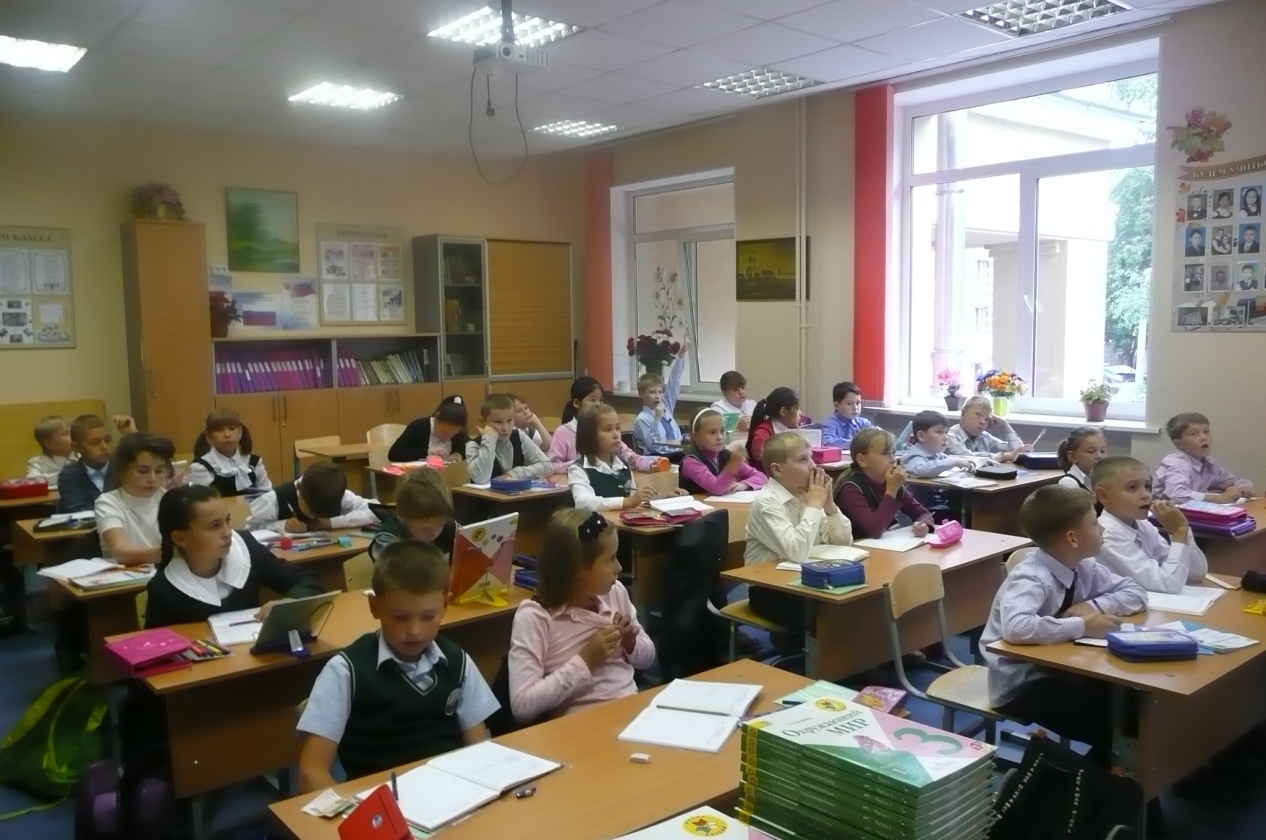 Ход урока: 

На доске надпись, тема занятия. Дети входят под запись песни «Дорогою добра», становятся в круг «Круг радости» под музыку Если добрый ты 
Учитель: Дорогие дети, я приглашаю вас в круг, «Круг вежливых слов». 
Тот, у кого в руках окажется сердечко, скажет вежливое слово, а мы радостно похлопаем каждому вежливому слову. (Дети по очереди произносят вежливые слова) Замечательно, вы знаете очень много вежливых слов, возьмитесь за руки и скажем вместе: «Добрые слова не лень, говорить нам целый день!» 
Побеседуем. 
Как вы думаете, дети, для чего всем людям нужно знать вежливые слова? 
Дети: 
— вежливые слова помогают найти друзей: я могу подойти и сказать: «Здравствуй, давай с тобой дружить!» 
— Вежливые слова помогают мирить, если я обидел друга и хочу помириться, я могу сказать «Прости пожалуйста» 
— Вежливые слова помогают быть гостеприимными, когда ко мне приходят гости я всегда здороваюсь с ними, говорю им «Проходите пожалуйста»- Ребята, сегодня по дороге на работу я встретила почтальона, который передал для вас письмо. Вот оно: «Здравствуйте ребята! Пишет вам Королева Вежливость. Одному не очень воспитанному мальчику Мише требуется ваша помощь! Он попал в страну Волшебных Слов, а выбраться самостоятельно не может. Миша совсем не знает волшебных слов. Прошу вас, научите его быть вежливым и помогите пройти по улицам моей страны! Буду очень вам благодарна, если вы откликнитесь на мою просьбу. Попасть в страну Волшебных Слов очень просто: закройте глаза и  немного помечтайте.  Королева Вежливость».- Ребята, кто прислал нам письмо?- О чем она нас просит?- Ребята, мы поможем Мише пройти по улицам  страны Волшебных слов?- Тогда давайте последуем совету королевы Вежливости и помечтаем. Представим, что мы летим на ковре самолете  в страну Волшебных Слов на помощь мальчику Мише.(слайд 3)
Вот мы с вами и оказались в стране Волшебных слов! (слайд 4)А вот и наш мальчик Миша. Пойдемте вместе с ним! - Посмотрите, мы попали с вами на улицу Приветствий. Давайте напомним Мише, какие  слова – приветствия мы используем в речи?- Посмотрите, Миша неправильно расположил слова – приветствия. Давайте поможем ему исправить ошибки. (слайд 5)- Как здороваются со взрослыми?- Как можно здороваться с друзьями?- Какое выражение лица должно быть у приветливого человека?- Ребята, а кто из вас знает с помощью каких жестов можно поприветствовать друг друга?- Давайте научим Мишу здороваться с помощью рукопожатия.( пары учеников пожимают друг другу руки)Вы звоните по телефону и хотите позвать друга или подругу. Выберите наиболее вежливую форму выражения своей просьбы и дайте вариант ответа:Позовите Сашу.Здравствуйте, позовите пожалуйста, Сашу.Здравствуйте, позовите Сашу.Здравствуйте, извините, Саша дома?- Молодцы, справились с заданием.-  Идем дальше, и попадаем на проспект извинений и просьб.(слайд 7)- Посмотрите, Миша опять все перепутал. Давайте ему поможем разобраться, какие слова мы относим к формам извинения, а какие к формам просьбы.- Нельзя путать эти слова. Нужно знать в какой ситуации их употребить. Вот, например, такая ситуация: на перемене Миша случайно толкнул девочку, как он должен поступить в этой ситуации?- Правильно! Молодцы! А вот вам другая ситуация: в книжном магазине Мишу заинтересовала одна книга, но он не знает, хватит ли ему денег, чтобы ее купить. С какими словами Миша должен обратиться к продавцу, чтобы узнать цену?- Нужно ли извиняться в этой ситуации?- Правильно, ведь он не сделал ничего плохого, чтобы извиняться. Надеюсь, Миша и вы, будете правильно употреблять слова – извинения и просьбы.- Вы опоздали на урок и хотите войти в класс.(слайд 8)  Можно войти?  Извините, можно войти?  Я войду?— Ребята, вежливый человек должен еще уметь пользоваться словами – пожеланиями. - Давайте расскажем Мише, в каких ситуациях мы можем их использовать.(слайд 9)- Ну что ж, ребята! Мы выполнили просьбу королевы Вежливости, научили Мишу быть добрым и вежливым, наше путешествие подходит к концу. Миша хочет что-то вам сказать. (слайд 10)- Посмотрите, каким весёлым стал наш Миша!  - Давайте попрощаемся с Мишей и что-нибудь ему пожелаем
Почитаем
Учитель: Ребята, сейчас я вам прочитаю замечательное стихотворение М. Алимбаева «Урок вежливости», а вы слушайте внимательно и постарайтесь запомнить вежливые слова из этого стихотворения. УРОКИ ВЕЖЛИВОСТИСлон муравью уступает дорогу:
- Доброе утро! Спешим понемногу?
А муравей: - Ах, спасибо, спешу.
Как вы любезны! Прощенья прошу!Жаворонок в небе
Так сказал орлу:
- Вы, орёл, устали, сядьте на скалу.
А орёл ответил: - Правильно, сынок,
Много лет живу я, вот и занемог.
И тебе желаю долго жить, как я, -
Пусть тебе поможет вежливость твоя.В небе красивый закат догорал,
Ласковый ветер с травою играл,
Суслик сказал: - Уважаемый крот,
День угасает и ночь настаёт,
Скоро взойдёт золотая луна…
- Доброй вам ночи. Спокойного сна.
Учитель: Ребята, какие вежливые слова, вы услышали в этом стихотворении. (ответы детей) 
Упражнение «Ящик ощущений» 
Учитель: Ребята, что лежит в этом ящике? 
Дети: Не видно, ящик закрыт. 
Учитель: А как можно узнать? 
Дети: Можно засунуть руки в «окошечки и потрогать» (Дети по одному находят на ощупь предметы) 
Учитель: Аня, погладь предмет. Что ты почувствовал? 
Ребенок: Этот предмет мягкий, теплый. 
Учитель: Мягкий, как что? 
Ребенок: Как облачко, мягкая игрушка, шарик. 
Учитель: Что ты почувствовал, когда его гладил? 
Ребенок: Мне было приятно, мне, казалось, что «это», что-то доброе, хорошее. 
Учитель: А ты, Коля, что нащупал в ящике? 
Ребенок: Не знаю, что-то колючее, с иголками. 
Учитель: Что же ты почувствовал? 
Ребенок: Я испугался, что иголки острый, я могу пораниться, мне будет больно. 
Учитель: Ребята, вот так и слова добрые и злые, их можно не только услышать и почувствовать добрые, вежливые слова приятно для каждого человека, а грубые, злые слова обижают человека, делают ему больно. 
Поиграем. Игра «Вежливые слова» 
Учитель: Дети встаньте, пожалуйста! Эта игра называется «Вежливые слова».Если я вас прошу выполнить действие и говорю слово «пожалуйста» вы выполняете, а если я забываю сказать это слово, вы не выполняете. Дети похлопайте «пожалуйста!» (дети хлопают) 
Учитель: Прыгайте! (дети стоят) 
Учитель: А сейчас каждый из вас напишет на серединке цветка вежливое слово и поставит цветок в вазу. Вот ваза. (Дети называют вежливые слова и составляют букет, выкладывая цветы на магнитной доске) 
Учитель: Как бы вы, ребята, назвали такой букет. 
Дети: Букет «Вежливых слов» 
Правила общения. 
- Культурный человек придерживается определенных правил при общении с людьми. Запомните их: (слайд 11)
• Здоровайтесь со всеми. 
• Обращайтесь к человеку по имени. 
• Будьте доброжелательными. 
• С уважением относитесь к мнению вашего собеседника. 
• Спокойно высказывайте своё мнение. 
• Умейте выслушать собеседника. 
• Стремитесь к взаимопониманию в общении. 
Обобщаем 
Ребята, мы с вами узнали, что вежливого человека можно узнать по его поведению по отношению к другим, по его манере общения. Добрые, вежливые слова приятно слушать и говорить; когда мы говорили вежливые слова, мы радуем людей и нас все хорошо понимают. 
Круг «От сердца к сердцу» 
Встаньте дети, пожалуйста, в круги повторяйте за мной слова: 
«Придумано кем-то просто и мудро 
При встрече здороваться: „Доброе утро!“ 
Доброе утро — солнцу и птицам! 
Доброе утро — улыбчивым лицам! 
И каждый становится добрым, доверчивым 
Пусть доброе утро — длится»- Ребята, вы все сегодня очень хорошо работали на уроке! Я вами горжусь и надеюсь, что вы всегда будете вежливыми! (слайд 12)